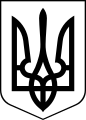 ЧОРТКІВСЬКА    МІСЬКА    РАДАВИКОНАВЧИЙ    КОМІТЕТРІШЕННЯ (ПРОЄКТ)__ _________ 2023 року	                м. Чортків 	     	 	          	№___Про проведення конкурсу з перевезення пасажирів на автобусному маршруті загального користуванняЗ метою реалізації  основних  напрямків розвитку галузі  автомобільного транспорту, створення безпечних умов для перевезення  пасажирів автомобільним транспортом, покращення якості та доступності пасажирських перевезень, створення конкукрентного середовища, забезпечення оновлення рухомого складу, підвищення рівня безпеки перевезень пасажирів, забезпечення виконання соціально значущих перевезень, відповідно до статей 43, 44, 46 Закону України «Про автомобільний транспорт», постанови Кабінету Міністрів України від «Про затвердження Порядку проведення конкурсу на 03.12.2008 №1081 перевезення пасажирів на автобусному маршруті загального користування» (зі змінами), постанови Кабінету Міністрів України від 18.02.1997 №176 «Про затвердження правил надання послуг пасажирського автомобільного транспорту», керуючись підпунктом 12 пункту «а» частини 1 статті 30, статтею 52, частиною 6 статті 59 Закону України «Про місцеве самоврядування в Україні», виконавчий комітет міської радиВИРІШИВ:Провести	конкурс	з перевезення пасажирів на автобусному маршруті загального користування Чортківської міської територіальної громади по визначених обʼєктах конкурсу, згідно з додатком 1 та призначити дату його проведення 18 грудня 2023 року.Затвердити склад конкурсного комітету з визначення автомобільних перевізників на автобусному маршруті загального користування Чортківської міської територіальної громади, згідно з додатком 2. Затвердити умови проведення конкурсу з перевезення пасажирів на автобусному маршруті загального користування Чортківської міської територіальної громади, згідно з додатком 3.Встановити, що участь у конкурсі з перевезення пасажирів на автобусному маршруті загального користування Чортківської міської територіальної громади для перевізників-претендентів  є безкоштовною.Управлінню комунального господарства Чортківської міської ради розмістити оголошення про проведення конкурсу в засобах масової інформації не пізніше ніж за 30 календарних днів до початку  конкурсу.Голові конкурсного комітету протягом пʼяти робочих днів, надати організатору конкурсу протокол засідання конкурсного комітету з визначення автомобільних перевізників на автобусному маршруті загального користування Чортківської міської. Копію рішення направити в управління комунального господарства міської ради.Контроль за виконанням даного рішення покласти на заступника міського голови з питань діяльності виконавчих органів міської ради Наталію ВОЙЦЕХОВСЬКУ.Міський голова	Володимир ШМАТЬКОВасильченко А.Є.Войцеховська Н.М.Гладун Н.Я.Фаріон М.С.Мацевко І.А.Дорошенко Т.М.Додаток 1до рішення виконавчого комітету від «__»_______ 2023 року №___Обʼєкти конкурсу з перевезення пасажирів на автобусному маршруті загального користування Чортківської міської територіальної громадиКеруюча справамивиконавчого комітету міської ради	Алеся ВАСИЛЬЧЕНКОДодаток 2до рішення виконавчого комітету від «__»_______ 2023 року №___СКЛАДз визначення автомобільних перевізників на автобусному маршруті загального користування Чортківської міської територіальної громадиКеруюча справамивиконавчого комітету міської ради	  Алеся ВАСИЛЬЧЕНКО   Додаток 3                                                                         до рішення виконавчого комітету                                                                             від «__»_________ 2023 року №___УМОВИпроведення конкурсу з визначення автомобільних перевізників на автобусному маршруті загального користування Чортківської міської територіальної громади    Загальна частина   1.1 Умови проведення конкурсу на визначення автомобільних перевізників з перевезеня пасажирів на автобусних маршрутах загального користування Чортківської міської територіальної громади (міські та приміські маршрути) (далі – Умови) розроблені відповідно до Закону України «Про місцеве самоврядування в Україні» від 21.05.1997 р. № 280/97-ВР, Закону України «Про автомобільний транспорт» від 23.02.2006 р. № 3492-IV, постанови Кабінету Міністрів України «Про затвердження Порядку проведення конкурсу з перевезення  пасажирів на автомобільному маршруті загального користування» від 03.12.2008 р. № 1081 (із змінами та доповненнями) (далі Постанова), інших нормативно-правових актів України.   1.2. Організатором проведення конкурсу з визначення автомобільних перевізників на автобусному маршруті загального користування Чортківської міської територіальної громади (далі – Конкурс) є виконавчий комітет Чортківської міської ради (далі – Організатор).   1.3. Об’єктом конкурсу є маршрут (кілька маршрутів) міського або приміського автобусного сполучення.   1.4. Метою визначення автомобільного перевізника на конкурсних засадах є необхідність якісного покращення роботи автомобільних перевізників, які надають послуги з перевезення пасажирів на території Чортківської міської територіальної громади, а також реалізація основних напрямів розвитку галузі автомобільного транспорту, створення безпечних умов для перевезення пасажирів автомобільним транспортом,  покращення доступності пасажирських перевезень, створення конкурентного середовища, забезпечення оновлення рухомого складу, підвищення рівня безпеки перевезень пасажирів,забезпечення виконання соціально значущих перевезень. 1.5. Умови проведення конкурсу встановлені Організатором є обов’язковими для конкурсного комітету та його учасників.          2.      Основні умови участі в Конкурсі2.1. У конкурсі можуть брати участь автомобільні перевізники, що відповідають його Умовам.2.2. Обов’язковими умовами для участі в Конкурсі є:2.2.1. Відповідність вимогам до автомобільних перевізників, визначених Законом України «Про автомобільний транспорт».2.2.2. Забезпечення можливості отримання послуг проїзду на пільгових умовах, а в разі запровадження автоматизованої  системи обліку оплати проїзду –електронного квитка , який підключається до банківської  картки отримувача послуг за рішенням відповідних державних органів  на безоплатній основі , особам, які відповідно до Закону України « Про статус ветеранів війни, гарантії їх соціального захисту» мають право  на езоплатний проїзд , та проїзд  за якими зареєстрований  у зазначеній системі.  2.2.3. Наявність у претендента достатньої кількості транспортних засобів відповідного класу для роботи на маршруті (кількох маршрутах) на визначений обʼєкт, на який подається пропозиція, яка визначається як кількість автобусів, необхідних для виконання перевезень на маршруті, та кількість резервних транспортних засобів, яка становить не менше 10 відсотків від загальної кількості. 2.2.4. Організатор встановлює вимогу щодо забезпечення роботи на обʼєкті конкурсу, який включає міські та приміські  маршрути загального користування,  транспортних  засобів, пристосованих для перевезення осіб з інвалідністю та інших маломобільних груп населення,  в кількості до 50 відсотків загальної кількості автобусів на міських автобусних маршрутах загального користування (починаючи з 2025 року –до 70 відсотків) та 20 відсотків – на приміських. 2.2.5. При визначенні достатньої кількості транспортних засобів, транспортні засоби, які не відповідають встановленим вимогам не враховуються.          2.2.6  Для роботи на маршрутах загального користування, на яких передбачено використання автобусів великого класу, транспортні засоби мають  відповідати таким вимогам:є новими, або бувшими у використанні, але технічно справні;мають сучасний дизайн;рік виготовлення транспортних засобів не пізніше 2021 року;мають понад 22 місця для сидіння крім водія;до 50% мають бути низько підлогові та пристосовані до перевезення осіб з                       інвалідністю та інших маломобільних груп населення.обладнайні  системою відеоспостереження та GPS моніторингу.обладнаним пристроями для забезпечення функціонування системи електронного квитка.Для роботи на маршрутах загального користування, на яких передбачено використання автобусів малого класу, транспортні засоби мають відповідати наступним вимогам:є новими, або бувшими у використанні, але технічно справні;мають сучасний дизайн;рік виготовлення транспортних засобів не пізніше 2020 року;мають не більше 22 місць для сидіння крім водія;обладнайні  системою відеоспостереження та GPS моніторингу.до 50% мають бути низько підлогові та пристосовані до перевезення осіб з інвалідністю та інших маломобільних груп населення.обладнаним пристроями для забезпечення функціонування системи електронного квитка       2.2.8. Рухомий склад, що пропонується перевізником-претендентом для перевезення пасажирів на маршрутах повинен за технічними та екологічними показниками, пасажиромісткістю відповідати вимогам чинного законодавства у сфері автомобільного транспорту.2.2.9. У разі відсутності в перевізника-претендента автобусів, що відповідають умовам Конкурсу, визначеним у пунктах 2.2.6, 2.2.7 цих Умов, вони мають право подавати до конкурсного комітету заяву на участь у Конкурсі та документи, що містять характеристику наявних автобусів, які перевізник- претендент пропонує використовувати на даному маршруті з аналогічною чисельністю пасажиромісць, а також інвестиційний проєкт-зобов'язання щодо оновлення парку автобусів згідно з вимогами пунктів 2.2.6, 2.2.7 цих Умов впродовж одного року з моменту підписання договору на перевезення пасажирів автомобільним транспортом на автобусному маршруті загального користування Чортківської міської територіальної громади.         2.2.10. У разі відсутності перевізника-претендента, який має автобуси, що відповідають умовам Конкурсу, Конкурс проводиться серед претендентів, які пропонують використовувати на даному маршруті автобуси, що відповідають вимогам безпеки, але не відповідають умовам Конкурсу за класом, пасажиромісткістю, параметрами комфортності, з урахуванням поданих інвестиційних проєктів-зобов'язань щодо оновлення парку автобусів, які будуть повністю відповідати всім вимогам, впродовж строку дії договору (розбивкою заходів по роках) на перевезення пасажирів автомобільним транспортом на автобусному маршруті загального користування Чортківської міської територіальної громади.2.2.11. Беручи участь у Конкурсі претенденти погоджуються на додаткові умови конкурсу:- надавати послуги з перевезення пасажирів у відповідності до вимог Закону України «Про автомобільний транспорт» від 23.02.2006 р. № 3492-IV, рішень виконавчого комітету та сесії Чортківської міської ради, інших нормативно-правових актів України, а також договору на перевезення пасажирів автомобільним транспортом на автобусному маршруті загального користування Чортківської міської територіальної громади;- забезпечити перевезення пільгових категорій громадян та учнів відповідно до законів України та рішень виконавчого комітету міської ради; - на умови, запропоновані виконавцем послуг з впровадження та функціонування системи електронного квитка на території Чортківської  міської територіальної громади, зокрема, щодо відрахування комісійної винагороди виконавцю послуг, реалізації квитків на зупинках, отримання оплати та розрахунків від перевезення пасажирів з електронними одно- та багаторазовими квитками, проїзними квитками тощо;- впродовж місяця з моменту визначення Організатором взірця спеціального одягу для водіїв громадського транспорту на території Чортківської міської територіальної громади, за власні кошти забезпечити всіх водіїв достатньою кількістю комплектів даної форми (не менше, ніж по два); забезпечувати роботу водіїв виключно в спеціальному одязі відповідно до сезону, періодично оновлювати його в зв’язку зі зносом, сезонністю тощо;- не пізніше, ніж за 10 робочих днів до початку роботи на маршруті відповідно до договору про організацію перевезення пасажирів на автобусних маршрутах загального користування на території Чортківської міської територіальної громади, обладнати за власні кошти всі автобуси інформаційними трафаретами визначеного Організатором взірця, а також забезпечити відповідно до вимог їх підсвітку, належну експлуатацію, оновлення, заміну тощо;- забезпечити офіційне працевлаштування всіх водіїв, умови їх праці та відпочинку згідно з вимогами законодавства, проведення щоденного медичного контролю стану здоров’я водіїв, виготовлення для всіх водіїв ідентифікаторів визначеного Організатором взірця, які є обов’язковими при роботі водія на маршруті;- на застосування до них в разі порушення ними умов Договору та інших нормативно-правових актів, що регламентують організацію перевезень автомобільним транспортом загального користування штрафних санкцій та припинення договору в односторонньому порядку в порядку, визначеному Договором на перевезення пасажирів;- на обгрунтовану вимогу Організатора припинити виконання договору при зміні в маршрутній сітці Чернівецької міської територіальної громади, затвердженої виконавчим комітетом міської ради, при умові, що маршрут, який обслуговується не зазначено в переліку маршрутів.2.2.12. Умови, визначені в п. 2.2.6 та 2.2.7 є істотними умовами договорів з переможцями конкурсу.3. Порядок проведення Конкурсу та визначення переможцяДля проведення конкурсу Організатор утворює конкурсний комітет.Персональний склад конкурсного комітету затверджується Організатором, який призначає голову, його заступника та секретаря. Секретар конкурсного комітету призначається організатором з числа представників організатора і включається до складу конкурсного комітету без права голосу.Організатор не пізніше, ніж за 30 календарних днів до початку конкурсу публікує в засобах масової інформації та розміщує на своєму сайті оголошення про конкурс, яке повинне містити таку інформацію:-  найменування організатора та робочого органу; - порядковий номер та основні характеристики кожного об'єкта конкурсу: номер маршруту, найменування кінцевих зупинок, кількість автобусів для забезпечення перевезень та їх клас, режим руху. - умови конкурсу;- порядок одержання необхідної інформації про об'єкт конкурсу; - кінцевий строк прийняття документів для участі в конкурсі; - найменування організації, режим її роботи та адреса, за якою подаються документи для участі в конкурсі; -  місце, дата та час початку проведення засідання конкурсного комітету;-  інформацію про оплату участі в конкурсі; - телефон для довідок (електронна адреса або адреса веб-сайту) з питань проведення конкурсу.Для участі у конкурсі перевізник-претендент подає окремо щодо кожного об’єкта конкурсу документи, визначені статтею 46 Закону України “Про автомобільний транспорт”, за формою згідно з додатками 1—4.Перевірку поданих документів на відповідність обов’язковим і додатковим умовам конкурсу та наявності усіх документів, передбачених цим Порядком, проводить організатор перевезень.Документи,  подані перевізником-претендентом для участі в конкурсі, пронумеровуються, прошнуровуються, підписуються автомобільним перевізником або уповноваженою особою автомобільного перевізника із зазначенням кількості сторінок цифрами і словами.Документи для участі в конкурсі в паперовій формі  подаються перевізником - претендентом у двох закритих конвертах (пакетах).-конверт з позначкою  «№1», який містить документи для участі в конкурсі, та відкривається  наступного дня після закінчення строку їх прийняття-конверт з позначкою  «№2», який містить документи з інформацією про те, на який обʼєкт  конкурсу подає документи перевізник-претендент, відкривається під час засідання конкурсного комітету. Конкурсні пропозиції реєструються конкурсною комісією в журналі обліку.Конверти з конкурсними пропозиціями, що надійшли після закінчення строку їх надання, не розкриваються і повертаються учасникам конкурсу без реєстрації.Організатор перевезень приймає рішення про недопущення до участі в конкурсі перевізника-претендента, який:3.11.1 подав до участі в конкурсі неналежним чином оформлені документи чи не в повному обсязі, а також такі, що містять недостовірну інформацію;3.11.2 визнаний банкрутом або щодо якого порушено провадження у справі про банкрутство (за винятком того, стосовно якого проводиться процедура санації), або який перебуває у стадії ліквідації;3.11.3 відповідно до вимог частини другої статті 45 Закону України “Про автомобільний транспорт” пропонує для використання на маршруті автобуси, переобладнані з вантажних автомобілів (інформація про призначення транспортного засобу надана заводом-виробником (його офіційним представництвом в Україні) та Головним сервісним центром МВС;3.11.4 не має достатньої кількості транспортних засобів для виконання перевезень, затвердженої обов'язковими умовами конкурсу, та перевезень, які повинні виконуватися відповідно до чинних договорів або дозволів. Достатня кількість транспортних засобів визначається як кількість автобусів, необхідних для виконання перевезень, та кількість резервних транспортних засобів, яка становить 10 відсотків необхідної кількості автобусів для виконання перевезень;3.11.5 має несплачені штрафні санкції, накладені Укртрансбезпекою, або водії якого мають несплачені штрафи, накладені відповідно до статті 130 Кодексу України про адміністративні правопорушення, неоскаржені у судовому порядку (що були накладені не пізніше ніж за 20 днів до дати проведення конкурсу);3.11.6 подав конкурсну пропозицію, що не відповідає обов'язковим та додатковим умовам конкурсу, крім випадків, передбачених частиною третьою статті 44 Закону України "Про автомобільний транспорт";3.11.7 подав до участі в конкурсі більшу кількість автобусів, ніж це передбачено умовами конкурсу;3.11.8 в разі запровадження автоматизованої системи обліку оплати проїзду не забезпечує можливість оплати проїзду з використанням електронного квитка, який підключається до банківської картки отримувача послуг за рішенням відповідних державних органів на безоплатній основі, особам, які відповідно до Закону України “Про статус ветеранів війни, гарантії їх соціального захисту” мають право на безоплатний проїзд.Якщо перевізником-претендентом на один чи кілька об’єктів конкурсу є тільки один автомобільний перевізник, він визнається переможцем у разі його відповідності вимогам статей 45 і 46 Закону України «Про автомобільний транспорт».У разі коли на один з об’єктів конкурсу з перевезення пасажирів маршрутах в межах території однієї територіальної громади претендує два або більше перевізники-претенденти, конкурсний комітет визначає переможця з використанням бальної системи оцінки пропозицій перевізників-претендентів та подає пропозиції організатору перевезень.           Сумарна кількість балів, одержаних кожним перевізником-претендентом на внутрішньообласних маршрутах та маршрутах в межах території однієї територіальної громади, є підставою для подання пропозицій організатору перевезень для визначення переможця конкурсу.Сумарна кількість балів, одержаних кожним перевізником-претендентом є підставою для подання пропозицій організатору перевезень для визначення переможця конкурсу.Організатор перевезень визнає переможцем конкурсу з перевезення пасажирів на внутрішньообласних маршрутах та маршрутах в межах території однієї територіальної громади того перевізника-претендента, який за результатами розгляду набрав найбільшу кількість балів відповідно до системи оцінки пропозицій перевізників-претендентів, підготовлених конкурсним комітетом.Організатор перевезень визнає перевізником-претендентом на конкурсі, який посів друге місце, того перевізника-претендента, який за результатами розгляду набрав найбільшу кількість балів відповідно до системи оцінки пропозицій перевізників-претендентів, підготовлених конкурсним комітетом, без урахування показника переможця конкурсу.У разі коли перевізники-претенденти під час участі у конкурсі з перевезення пасажирів набрали однакову кількість балів, переможець конкурсу визначається шляхом голосування.Перевізника-претендента, визнаного переможцем конкурсу з перевезення пасажирів може бути визнано таким, лише у разі, коли набрана ним за окремим об’єктом конкурсу кількість балів вища, ніж нуль.Рішення про результати конкурсу приймається конкурсним комітетом на закритому засіданні в присутності не менш як половини його складу, в тому числі голови конкурсного комітету або його заступника, простою більшістю голосів.   У разі рівного розподілу голосів вирішальним є голос головуючого, а за його відсутності - голос заступника голови конкурсного комітету.  3.20 Під час проведення засідання конкурсного комітету здійснюється аудіозапис. Інформація про проведення конкурсу з перевезення пасажирів фіксується у протоколі засідання конкурсного комітету. Аудіоматеріали та протоколи засідань зберігаються в організатора протягом п’яти років з дня проведення засідання конкурсного комітету.3.21 Рішення про результати конкурсу оформляється протоколом, який підписується головуючим, секретарем та присутніми членами конкурсного комітету і подається організатору перевезень протягом п’яти робочих днів.            Організатор перевезень протягом десяти робочих днів від дати надходження протоколу конкурсного комітету опрацьовує матеріали проведеного конкурсу з перевезення пасажирів та у разі відсутності зауважень до порядку проведення конкурсу приймає рішення окремо за кожним об’єктом щодо переможця чи переможців конкурсу, а також того, хто зайняв друге місце у разі проведення конкурсу з перевезення пасажирів на внутрішньообласних маршрутах та маршрутах в межах території однієї територіальної громади.За наявності підстав вважати рішення конкурсного комітету про результати конкурсу такими, що прийняті з порушенням законодавства, приймається обґрунтоване рішення із зазначенням змісту порушень про скасування рішення конкурсного комітету щодо результатів конкурсу або скасування свого рішення як за окремими об’єктами конкурсу, так і в цілому всього конкурсу.У разі письмової відмови перевізника-претендента, який став переможцем конкурсу з перевезення пасажирів, від укладення з організатором перевезень договору такий договір укладається з перевізником-претендентом, який зайняв друге місце. У разі відсутності перевізника-претендента, який зайняв друге місце, рейс (маршрут) включається до об’єкта іншого конкурсу.У разі коли перевізник-претендент, який став переможцем конкурсу, письмово відмовився від виконання перевезень або з ним припинено/розірвано дію договору або дозволу, організатор перевезень приймає рішення щодо визнання переможцем конкурсу перевізника-претендента, який зайняв друге місце, а у разі його відсутності - приймає рішення щодо проведення нового конкурсу за цим об’єктом. У разі коли перевізник-претендент, який став переможцем конкурсу, не звернувся за отриманням дозволу (не уклав договір) і не відмовився від перевезень, організатор перевезень протягом 30 робочих днів з дня опублікування свого рішення приймає рішення щодо визнання переможцем конкурсу перевізника-претендента, який зайняв друге місце, а у разі його відсутності - приймає рішення щодо проведення нового конкурсу за цим об’єктом.У договорі або дозволі визначаються умови перевезень на маршруті (маршрутах) відповідно до визначеного об’єкта конкурсу.Рішення про результати конкурсу та визначення переможців та протокол засідання конкурсного комітету організатор перевезень опубліковує на своєму офіційному веб-сайті протягом п’яти робочих днів з дня прийняття такого рішення.Договір з переможцем Конкурсу укладається терміном не більше як на п’ять років (якщо інше не передбачено Умовами конкурсу). Строк дії договору продовжується один раз на п’ять років за рішенням організатора перевезень за наявності заяви автомобільного перевізника — переможця попереднього конкурсу, яку він подає за формою згідно з додатком 7 Умов, в якій, зокрема, зазначається інформація про підтверджене інвестування коштів на придбання більш нових та/або комфортабельних автобусів стосовно тих, які використовувались автомобільним перевізником на об’єкті конкурсу, наявності вмотивованих підстав вважати зазначеного автомобільного перевізника таким, що здійснював перевезення за цим маршрутом протягом попереднього періоду без порушення умов укладеного попереднього договору.Договір може бути достроково розірвано (анульовано) організатором перевезень в частині відносин щодо обслуговування усього (усіх) маршруту (маршрутів) та/або виконання окремих рейсів з підстав, визначених законодавством.Скарги за результатами конкурсу можуть подаватися протягом 10 днів з дати його проведення та розглядатися організатором протягом 30 днів з дня надходження скарги від перевізника-претендента. Неврегульовані організатором спори розв'язуються в установленому порядку. Скарги, що надійшли з порушенням установленого строку, не розглядаються.Документи та зазначена в них інформація, що подані автомобільними перевізниками-претендентами для участі у конкурсі, повинні бути достовірними станом на дату подання таких документів на конкурс і на дату проведення самого конкурсу.Надання інформації про об’єкт Конкурсу, видача документів для участі в конкурсі проводиться Організатором перевезень.Керуюча справамивиконавчого комітету міської ради                           Алеся ВАСИЛЬЧЕНКО№ обʼєкту конкурсу Назва обʼєкту конкурсуДовжина маршруту (м) прямий/ зворотній напрямкиКількість автобусів необхідних для обслуговува ння маршруту клас (одн.) 1Автобусний маршрут регулярних перевезень міського сполучення, який працює в режимі маршрутного таксі № 14 вул. Січинського-район Синяково9640/8850основний – 1 одн. (І,ІІ клас) резервний – 1 одн. (А,В клас)2Автобусний маршрут регулярних перевезень міського сполучення, який працює в режимі маршрутного таксі № 9 СЕ Борднеце-Чортків газ5190/5210основний – 1 одн. (І,ІІ клас) резервний – 1 одн. (А,В клас)Наталія ВОЙЦЕХОВСЬКАголова конкурсного комітету, заступник міського голови з питань діяльності виконавчих органів міської ради;Ірина МАЦЕВКОзаступник конкурсного комітету, в.о. начальника управління комунального господарства міської ради;Тетяна ДОРОШЕНКОсекретар конкурсного комітету, головний спеціаліст відділу транспорту та інфраструктури управління комунального господарства міської ради;Члени конкурсного комітету:Члени конкурсного комітету:Юрій КРИВИЙчлен виконавчого комітету міської ради;Андрій ЗАЗУЛЯКдепутат міської ради;Віталій КРЕСІНСЬКИЙчлен виконавчого комітету міської ради;Ігор ГРИЦИКначальник	управління	соціального	захисту та охорони здоров’я міської ради;Віталій ТИЩУКстарший інспектор з особливих доручень відділу безпеки дорожнього руху УПП в Тернопільській області, майор поліції;Олег САЛАЦЬКИЙначальник сектору реагування патрульної поліції Чортківського РВП;Віталій СУШКОначальник Відділу державного нагляду (контролю) у Тернопільській області;Катерина ПИРІЖОК голова Молодіжної ради, радник міського голови Світлана ГРИЦАЙголова ГО «Спілка Чорнобиль та інвалідів Чорнобиля»Володимир ЗАБЛОЦЬКИЙголова ГО «Чортківська районна патріотична спілка учасників Афганської війни».Ярослав КРОКголова  ВП "Чортківське міське предстваництво ВГО "ГРОМАДА І ЗАКОН" в Тернопільській областіІван НИКОЛАЙЧУКголова громадської організації «Незалежність Чортків».Богдан ГЕВКО ветеран ЗСУ, ліквідатор аварії на ЧАЕС, член ГО «Спілка Чорнобиль та інвалідів Чорнобиля»  